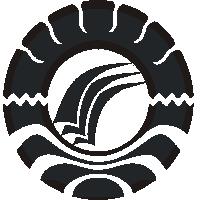 PENERAPAN METODE INKUIRI UNTUK MENINGKATKAN HASIL BELAJAR IPA PADA SISWA KELAS V SD NEGERI 293 INPRES MEBALI KECAMATAN GANDANGBATU SILLANAN KABUPATEN TANA TORAJASKRIPSIDiajukan Untuk Memenuhi Sebagian Persyaratan GunaMemperoleh Gelar Sarjana Pendidikan Pada Program StudiPendidikan Guru Sekolah Dasar Strata Satu Fakultas Ilmu PendidikanUniversitas Negeri Makassar Oleh:IRMADE IRMA094704231PROGRAM STUDI PENDIDIKAN GURU SEKOLAH DASAR FAKULTAS ILMU PENDIDIKAN UNIVERSITAS NEGERI MAKASSAR2013 KEMENTERIAN PENDIDIKAN DAN KEBUDAYAAN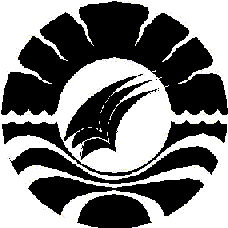 			UNIVERSITAS NEGERI MAKASSARFAKULTAS ILMU PENDIDIKANPROGRAM STUDI PENDIDIKAN GURU SEKOLAH DASARAlamat :Kampus UNM Tidung Jl. Tamalate 1 Makassar Telepon.: 0411.883076- (0411) 884457Laman: www.unm.ac.idPERSETUJUAN PEMBIMBINGSkripsi dengan judul “Penerapan Metode Inkuiri Untuk Meningkatkan Hasil Belajar IPA Pada Siswa Kelas V SD Negeri 293 Inpres Mebali Kecamatan Gandangbatu Sillanan Kabupaten Tana Toraja”.Atas nama:Nama				: Irmade IrmaNim				: 004704231Jurusan/Prodi			: Pendidikan Guru Sekolah Dasar (PGSD)Fakultas			: Ilmu Pendidikan (FIP)Perguruan Tinggi		: Universitas Negeri MakassarSetelah diperiksa dan diteliti, naskah skripsi ini telah dinyatakan LULUS.	                                       		Makassar, 26 Juli 2013Pembimbing I,						  Pembimbing II,Dr. Wahira, M.Pd		   			  Muh. Irfan, S.Pd, M.Pd 	   NIP. 19700212 200501 2 001				  NIP. 19800805 200501 1 002Mengetahui,Ketua Prodi PGSD MakassarDrs. Muslimin, M.Ed.                                              NIP. 19610224 198703 1 003PENGESAHAN UJIAN SKRIPSISkripsi atas nama Irmade Irma, NIM 094704231 dengan judul “Penerapan Metode Inkuiri Untuk Meningkatkan Hasil Belajar IPA pada Siswa Kelas V SD Negeri 293 Inpres Mebali Kecamatan Gandangbatu Sillanan Kabupaten Tana Toraja” diterima oleh Panitia ujian skripsi Fakultas Ilmu Pendidikan Universitas Negeri Makassar dengan SK Dekan No. 5419/UN36.4/PP/2013 untuk memenuhi sebagian persyaratan memperoleh gelar Sarjana Pendidikan pada Program Studi Guru Sekolah Dasar (PGSD) pada hari Jumat tanggal 26 Juli 2013.                                                            Disahkan oleh					Dekan Fakultas Ilmu Pendidikan					Prof.Dr. H. Ismail Tolla, M. Pd 					NIP. 19601231 198602 1 006Panitia Ujian:Ketua		:Prof. Dr. H. Ismail Tolla, M.Pd	(……………........)Sekretaris		:Widya Karmila Sari A, S.Pd, M.Pd	(……………........)Pembimbing I	:Dr. Wahira, M.Pd			(…………......…..)Pembimbing II	:Muhammad Irfan, S.Pd,M.Pd	(…………......…..)Penguji I		:Hikmawati Usman, S.Pd, M.Pd	(………......……..)Penguji II		:Dr. Ratmawati T, M.Pd		(……………........)MOTTO“Ia Membuat Segala Sesuatu Indah Pada Waktunya”(Pengkhotbah 3:11a)Dengan Segala Kerendahan HatiKuperuntukkan Karya iniKepada Papa, Mama, dan Saudara-saudariku serta Keluarga dan Sahabat-sahabatku yang Tersayang yang dengan Tulus dan Ikhlas Selalu Berdoa dan Memberi dukungan Baik Moril Maupun Materil demi Keberhasilan PenulisABSTRAKIRMADE IRMA, 2013. Penerapan Metode Inkuiri Untuk Meningkatkan Hasil Belajar IPA Pada Siswa Kelas V SD Negeri 293 Inpres Mebali Kecamatan Gandangbatu  Sillanan  Kabupaten  Tana Toraja. Skripsi. Dibimbing  oleh              Dr. Wahira, M.Pd. dan Muh. Irfan, S.Pd, M.Pd. Pendidikan Guru Sekolah Dasar. Fakultas Ilmu Pendidikan Universitas Negeri Makassar.Masalah dalam penelitian ini yaitu bagaimanakah penerapan metode inkuiri untuk meningkatkan hasil belajar IPA pada siswa kelas V SD Negeri 293 Inpres Mebali Kecamatan Gandangbatu Sillanan Kabupaten Tana Toraja?. Tujuan penelitian  adalah mendeskripsikan penerapan metode inkuiri untuk meningkatkan hasil belajar IPA pada siswa kelas V SD Negeri 293 Inpres Mebali Kecamatan Gandangbatu Sillanan Kabupaten Tana Toraja. Pendekatan yang digunakan adalah pendekatan kualitatif. Jenis penelitian yang digunakan adalah penelitian tindakan kelas. Penelitian ini terdiri dari 2 siklus. Tiap siklus terdiri dari 4 tahap yaitu perencanaan, pelaksanaan tindakan,  observasi,  dan  refleksi Fokus penelitian ini adalah penerapan metode inkuiri dan hasil belajar IPA. Setting dan subjek penelitian adalah SD Negeri 293 Inpres Mebali Kecamatan Gandangbatu Sillanan Kabupaten Tana Toraja dengan satu orang guru kelas V dan  siswa sebanyak 33 orang, yang terdiri dari 19 laki-laki dan 14 perempuan. Teknik pengumpulan data adalah observasi, tes, dan dokumentasi. Teknik analisis data yang digunakan adalah teknik analisis data kuantitatif dan kualitatif. Hasil penelitian menunjukkan bahwa ada peningkatan dalam pembelajaran, baik pada aktivitas guru dan siswa maupun hasil belajar IPA. Peningkatan itu dapat dilihat dari segi aktivitas mengajar guru maupun aktivitas belajar siswa, mengalami peningkatan dari siklus I ke siklus II. Pada hasil belajar siswa pada siklus I dikategorikan cukup karena hasil belajar siswa yang mencapai Kriteria Ketuntasan Minimal (KKM) belum memenuhi indikator keberhasilan yang ditetapkan kemudian pada siklus II hasil belajar siswa yang mencapai Kriteria Ketuntasan Minimal (KKM) telah memenuhi indikator keberhasilan yang ditetapkan, dengan kategori baik. Kesimpulan penelitian ini adalah Peberapan Metode Inkuiri dalam penelitian ini dapat Meningkatkan Hasil Belajar IPA pada siswa kelas V SD Negeri 293 Inpres Mebali Kecamatan Gandangbatu Sillanan Kabupaten Tana Toraja.PERNYATAAN KEASLIAN SKRIPSISaya yang bertanda tangan dibawah ini:Nama	:  Irmade IrmaNim	:  094704231Jurusan/Prodi	:  Pendidikan Guru Sekolah Dasar S1Judul skripsi         : 	Penerapan Metode Inkuiri Untuk Meningkatkan Hasil Belajar IPA Pada Siswa Kelas V SD Negeri 293 Inpres Mebali Kecamatan Gandangbatu Sillanan Kabupaten Tana Toraja.Menyatakan dengan sebenarnya bahwa skripsi yang saya tulis ini benar merupakan hasil karya saya sendiri dan bukan merupakan pengambilan tulisan atau pikiran orang lain yang saya akui sebagai hasil tulisan atau pikiran sendiri.Apabila dikemudian hari terbukti atau dapat dibuktikan bahwa skripsi ini hasil jiplakan, maka saya bersedia menerima sanksi atas  perbuatan tersebut sesuai dengan ketentuan yang berlaku. 							Makassar,      Juli 2013				Yang  membuat  pernyataan        IRMADE IRMAPRAKATAPuji syukur kita panjatkan kehadirat Tuhan Yang Maha Esa, karena atas berkat rahmat-Nya sehingga Skripsi yang berjudul “Penerapan Metode Inkuiri Untuk Meningkatkan Hasil Belajar IPA Pada Siswa Kelas V SD Negeri 293 Inpres Mebali Kecamatan Gandangbatu Sillanan Kabupaten Tana Toraja” dapat diselesaikan sesuai dengan waktu yang telah ditetapkan, sebagai tugas akhir dalam rangka penyelesaian studi pada Program Studi Pendidikan Guru Sekolah Dasar Fakultas Ilmu Pendidikan Universitas Negeri Makassar. Walaupun demikian penulis menydari bahwa masih terdapat kekurangan dalam penulisan skripsi ini. Harapan penulis, Skripsi ini dapat memberikan informasi dan manfaat pembelajaran di dalam kelas.Selama proses penyusunan skripsi ini, penulis menghadapi hambatan dan kesulitan. Namun berkat dorongan dan bimbingan berbagai pihak, segala hambatan dan kesulitan yang dialami dapat diatasi. Oleh karena itu, penulis mengucapkan banyak terima kasih kepada yang terhormat Dr. Wahira, M.Pd. sebagai pembimbing I dan Muh. Irfan, S.Pd, M.Pd. sebagai pembimbing II yang telah meluangkan waktu untuk membimbing penulis selama penyusunan skripsi ini mulai dari usulan penelitian hingga pembuatan skripsi ini.Selanjutnya ucapan terima kasih penulis tujukan kepada:Prof. Dr. H. Arismunandar, M.Pd., Sebagai Rektor Universitas Negeri Makassar, yang telah memberi peluang untuk mengikuti proses perkuliahan pada Program Studi Pendidikan Guru Sekolah Dasar (PGSD) Fakultas Ilmu Pendidikan UNM.Prof. Dr. H. Ismail Tolla sebagai Dekan; Drs. M. Ali Latif Amri, M.Pd. sebagai PD I; Drs. Andi Mappincara sebagai PD II; dan Drs. Muh. Faisal, M.Pd. sebagai PD III FIP UNM, yang telah memberikan layanan akademik, administrasi dan kemahasiswaan selama proses pendidikan dan penyelesaian studi.Drs. Muslimin, M.Ed dan Ahmad Syawaluddin, S. Kom, M.Pd. masing-masing sebagai ketua dan sekretaris Program Studi PGSD FIP UNM, yang dengan penuh perhatian memberikan bimbingan dan memfasilitasi penulis selama proses perkuliahanProf. Dr. Patta Bundu, M.Ed dan Dr. Andi Makkasasu M.Si. Masing-masing selaku ketua dan sekertaris UPP PGSD Makassar yang turut membimbing dan memberikan motivasi kepada penulis selama menempuh pendidikan di program S1. Bapak dan Ibu Dosen serta pegawai/ Tata Usaha FIP UNM, atas segala perhatiannya dan layanan akademik, administrasi, dan kemahasiswaan sehingga perkuliahan dan penyusunan Skripsi berjalan lancar.Mance, S.Pd. sebagai Kepala Sekolah SD Negeri 293 Inpres Mebali Kecamatan Gandangbatu Sillanan Kabupaten Tana Toraja yang telah memberi izin melaksanakan penelitian pada sekolah yang dipimpinnya, dan Benyamin Barden B. S.PdSD sebagai guru kelas V yang telah membantu penulis dalam melakukan penelitian.Papa, Mama, Kakak-kakakku dan Adikku yang telah memberikan dorongan dan doa kepada saya.Saudara-saudariku, Lembaga Pelayanan Mahasiswa Indonesia terkhusus buat semua Kakak Staf dan rekan-rekan yang senantiasa memotivasi dan mendoakan selama proses perkuliahan Rekan mahasiswa, teman- teman kelas B13 dan sahabat-sahabatku atas bantuan dan kerjasamanya dalam penyelesaian skripsi ini, saya ucapkan banyak terima kasih.Kepada semua pihak yang telah membantu dan tak sempat penulis sebutkan, atas bantuannya penulis ucapkan banyak terimakasih, semoga skripsi ini bermanfaat bagi para pembaca.Makassar,    Juli 2013PenulisDAFTAR ISI                                                                                                     HalamanHALAMAN JUDUL	  	i	LEMBAR PERSETUJUAN	  	iiLEMBAR PENGESAHAN							iiiMOTTO									ivABSTRAK									v	PERNYATAAN KEASLIAN						vi	PRAKATA									viiDAFTAR ISI									xDAFTAR TABEL								xii	DAFTAR GAMBAR								xiiiDAFTAR LAMPIRAN							xivBAB I PENDAHULUAN							Latar Belakang Masalah							1	Rumusan Masalah							7Tujuan Penelitian								7	Manfaat Hasil Penelitian							7	BAB II KAJIAN PUSTAKA, KERANGKA PIKIR DAN HIPOTESIS TINDAKAN		A.  KAJIAN PUSTAKA								1. Metode Inkuiri								9Pengertian Belajar dan Hasil Belajar					16Hakikat Pembelajaran IPA						19B. KERANGKA PIKIR							23C. HIPOTESIS TINDAKAN							25BAB III METODE PENELITIAN						Pendekatan dan Jenis Penelitian					26	Fokus Penelitian							27Setting dan Subjek Penelitian					27Desain Penelitian							28Teknik dan Prosedur Pengumpulan Data				31Teknik Analisis Data dan Indikator Keberhasilan			32BAB IV HASIL PENELITIAN DAN PEMBAHASAN				Hasil Penelitian							35Hasil Penelitian Siklus I						36Hasil Penelitian Siklus II						52Pembahasan								69BAB V PENUTUP								Kesimpulan								74Saran 									75DAFTAR PUSTAKA							76LAMPIRAN-LAMPIRAN							78RIWAYAT HIDUP								146	DAFTAR TABELTabel					   Judul			      Halaman3.1 Indikator Keberhasilan							333.2 Kriteria Ketuntasan Hasil Belajar						344.1  Deskripsi Ketuntasan Hasil Belajar IPA Siswa Kelas V SD Negeri 293 Inpres Mebali pada Tes Siklus I				41	4.2 Deskripsi Ketuntasan Hasil Belajar IPA Siswa Kelas V SD Negeri 293 Inpres Mebali pada Siklus II				57DAFTAR GAMBARGambar				  Judul				      Halaman 2.1	Kerangka Pikir							243.1	Desain  PTK Model Kemmis dan McTaggart			29DAFTAR LAMPIRANLampiran				  Judul				      HalamanRPP Siklus I Pertemuan pertama 					79RPP Siklus I Pertemuan kedua		 			84RPP Siklus II Pertemuan pertama					91RPP Siklus II Pertemuan kedua					97Hasil Observasi Aktivitas Mengajar Guru Siklus I			103Hasil Observasi Aktivitas Mengajar Guru Siklus II 			105Hasil Observasi Aktivitas Belajar Siswa Siklus I			110Hasil Observasi Aktivitas Mengajar Guru Siklus II 			112Lembar Kerja Siswa Siklus I Pertemuan pertama			116Lembar Kerja Siswa Siklus I Pertemuan kedua			118Lembar Kerja Siswa Siklus II Pertemuan pertama			120Lembar Kerja Siswa Siklus II Pertemuan kedua			122Tes Akhir Siklus I							124Pedoman Penskoran Tes Akhir Siklus I 				126Tes Akhir Siklus II                                				127Pedoman Penskoran Tes Akhir Siklus II 				129Daftar Nilai Hasil Tes Akhir Siklus I					130Daftar Nilai Hasil Tes Akhir Siklus II				132Rekapitulasi Nilai Siklus I dan Siklus II				134Dokumentasi Hasil Penelitian						136Surat-surat								141	 